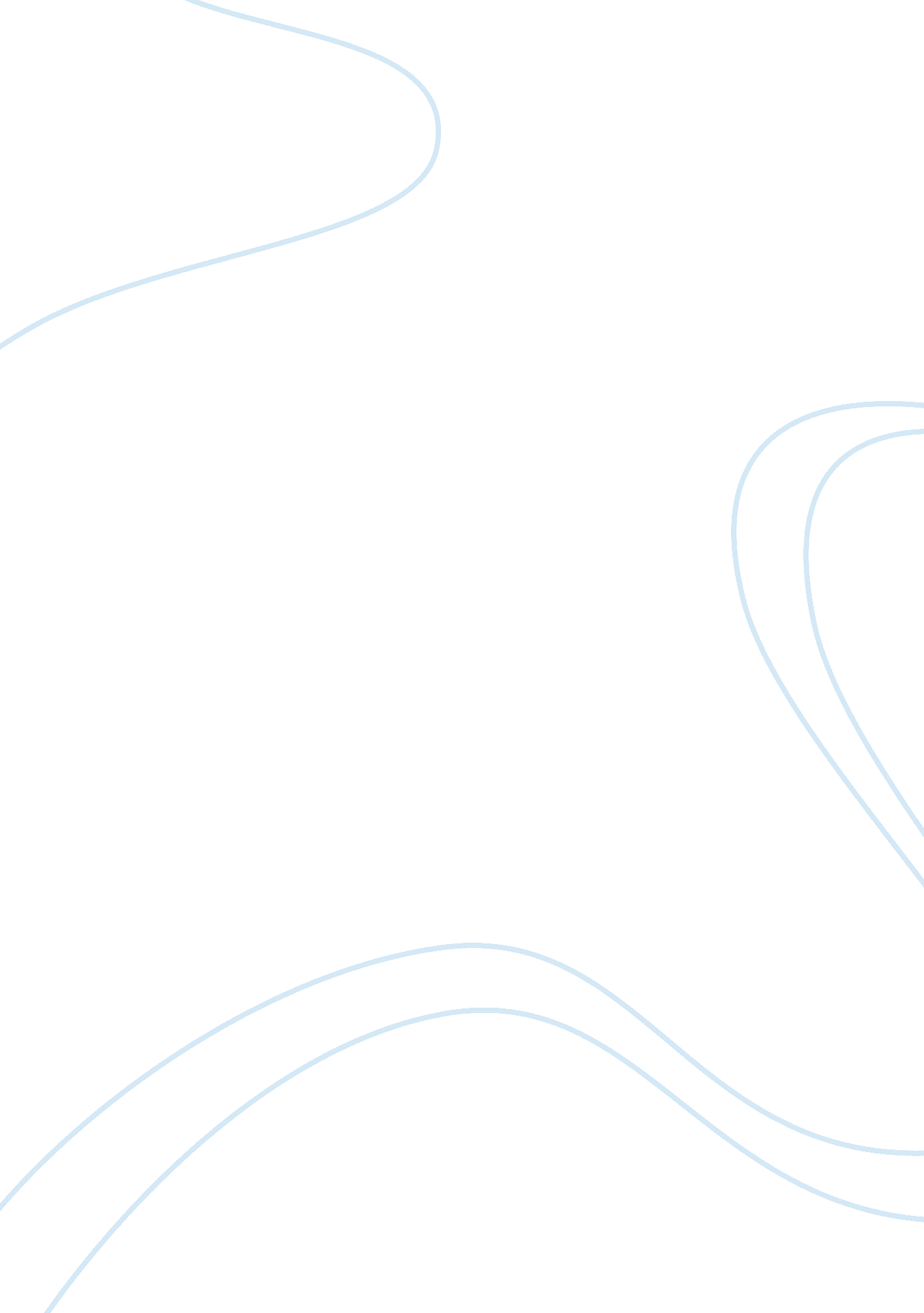 Level of enthusiasm of criminology students along school programs and routinary a...Profession, Student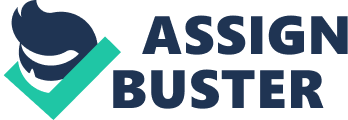 Chapter 1 The Problem and its Background Introduction Enthusiasm is a passionate admiration or interest and performance are the things which are accomplished and/or contrasted with capability (The New Lexicon Webster’s Encyclopedic Dictionary of the English Language). Two words that go together which affect a Student’s class standing at School. According to R. W. Emerson, “ Every great and commanding movement in the annals of the world is the triumph of enthusiasm. Nothing great was ever achieved without it". From here, he clearly stated that the enthusiasm of a person could make him an achiever or a failure to not only on his own world but to the nation where he belongs. Students should understand the value of enthusiasm to their current stage, the stage of education, the life of a student at School. Being a student is just the opening for a great opportunity in life. Of course, to meet a high performance in a thing needs perseverance. Taking into consideration the relationship between the level of enthusiasm and the performance of the students in school is a big factor to determine how high a student achieved in his future. A student who is of high interest does not mean that he have an outstanding performance at school. The level of enthusiasm of a person depends on how he engages himself to the different programs and routinary activities of the institution where he belongs. An institution like the University of Cagayan Valley have various programs that could enhance the students personality. If a student has an interest in these programs, he may develop himself to become a more progressive person. Hence, his engagement at the different school programs gives him sense of belongingness and involvement. In terms of their engagement on the daily activities on school, their interest in their subject allows them to participate actively and could give them a positive result. Failure to engage themselves to the routinary activities in school is a result of their lack of initiative and misuse interest. In some cases, students who lack these things are those who are being influenced by their co-leagues in the wrong way, those who don’t have any interest in their subjects, the ones who found their instructors boring and those who only attend to school for the sake of their allowance. These are just some of the negative results of the irresponsible use of the term Enthusiasm. On the other hand, performance is the equivalent of the result of their enthusiasm. There is a great possibility that when a student has a positive-high level of enthusiasm, he may achieve a high performance at school and vice versa. Looking at this present time, the new generations of youths are becoming too irresponsible on different things and one of this is in terms of education. They treat education and studying as their past time to excuse themselves from their home chores and to have allowance to support their wants and to spend for their troops. These things are too far from the belief of the earlier generations because for them, education is too precious to spoil. Therefore, this study is conducted. Conceptual Framework The conceptual framework of this study comes from the researchers’ belief that the level of enthusiasm of the Criminology students along the different school programs and routinary activities affects their performance at school. A simple way to discover the level of enthusiasm of the students is to rate their performance at school. Thus, their performance in school describes how interested the students are when it comes to the different activities that engaged them to the school. Students must identify the need of having a satisfactory performance at school to enable themselves to achieve their future goals. Their identification of the different level of enthusiasm is a great help for them to know how far had they gone and undergo in order to excel on the different programs and activities at school. Moreover, there are circumstances that cannot be avoided such as the low interest of some students when it comes to the school routinary activities. In terms of performance, the student must post at least a satisfactory achievement for him to have a good rate of interest. Performance will be the outcome of the level of enthusiasm of a student positively or negatively defined. In this survey, the researchers will be able to know the percentage of the students who participates in the different programs of the school and identify the level of enthusiasm that the majority of the students have. The result therefore will prove the existence of the relationship between the level of enthusiasm and the performance of the students in the given circumstances. The personal variable of this study is necessary for the researchers for them to know the highest percentage frequency of the students in terms of their age, gender and year level. The researchers will be assessing the respondents’ personal profile to determine which year level and in what age has the greatest percentage of a very high and very low enthusiasm. On the level of enthusiasm of the students as assessed by themselves, it involves the school programs and routinary activities. Under the school programs, issues involved are: school orientation of students, celebration of the University Anniversary and Criminology Day. Whereas, the school routinary activities include: class attendance, class participation, quizzes, assignments and requirements, and preliminary examination results. The research paradigm in figure 1. shows the relationship between the input where the variables are stated and flows to the process to show the direction of the study and to its outcome. INPUT PROCESS OUTPUT [pic] Fig. 1. Research Paradigm Statement of the Problem This study attempts to evaluate the Criminology students’ enthusiasm along school programs and routinary activities in relation to their performance in the University of Cagayan Valley for the first semester, school year 2012-2013. Specifically, this study will attempt to answer the following questions: 1. What is the profile of the Criminology students as to: 1. Age 2. Gender 3. Year Level 2. What is the level of enthusiasm of the Criminology students as assessed by themselves by year level along: 1. School Program 1. Orientation of Students 2. University Anniversary 3. Criminology Day 2. Routinary Activities 1. Class Attendance 2. Class Participation 3. Quizzes, Assignments and Requirements 4. Preliminary Examination 3. Is there a significant difference among the level of enthusiasm of Criminology students as assessed by themselves by year level? 4. What is the mean performance of the Criminology students as reflected in their preliminary grades? 5. Is there a significant relationship between the level of enthusiasm and the performance of the Criminology students reflected in their preliminary grades? Hypotheses This study will be guided by the following hypotheses: 1. There is no significant difference among the level of enthusiasm of Criminology students as assessed by themselves and by year level. 2. There is no significant relationship between the level of enthusiasm and the performance of the Criminology students reflected in their preliminary grades. Significance of the Study Enthusiasm drives a student to become a part of the majority either in the positive or negative manner. Thus, this enthusiasm may have a great impact to the performance of the students as they involve themselves to the school. The results of this study could help the reader realize how high or low is the level of enthusiasm the Students have in the different programs and routinary activities of the School in relation to their performance. The findings of this study in one way or another will have an implication to the following: Program Coordinators. The findings of this study could help the program coordinators to find a way to improve the different School programs to increase the level of participation of the students. School Guidance Councilor. This study may help their psychological expertise to identify the present status of the level of enthusiasm of the students and for them to have an idea to help the institution find a better way of improving the different activities provided for the students. This may also help them to analyze the reasons of the students’ misconduct in some aspects. Instructors. This study may help them gather valuable insights to handle the enthusiasm of the students on the different routinary activities inside the Class since the Instructors’ enthusiasm affects their interest. It is also for the Instructors to know what levels of academic challenges are best suited for the students of today’s generation and to help them, their students to realize how the environment inside the School could help them survive the outside world. Student Leaders. The result of this study may help the Student Leaders to gain ideas on how to strengthen the engagement of their fellow Students in the different School programs. Criminology Students. The result of this study could help the Criminology students realize the importance of their enthusiastic drives together with their performance inside the school to become successful in the future. The Students of the School of Criminology will be able to identify their weaknesses when it comes to the routinary activities in school that could affect their performance such as: Their class attendance and participation, quizzes, assignments and requirements and in taking the periodic examination. Hence, this study will be a beneficial endeavor in promoting good relationship between the students and their teachers and to the School. Future Researchers. The outcome of this study would be a good reference, principles and evidences, source of data and information for future research related studies. Researchers. This research work will be a great experience for them to develop their research abilities and improve their ability in both technical and operational expertise as they become professionals in their own field of interest. Scope and Delimitation of the Study This study focuses in the level of enthusiasm of the Criminology students along school programs and routinary activities in relation to their performance in the University of Cagayan Valley. Thus, this study delimits itself to the students of the School of Criminology from first year to third year of the first semester, school year 2012-2013. A questionnaire was prepared and it focuses in the variables namely: 1) The level of enthusiasm of the students along the different school programs and routinary activities; and 2) The significance of the level of enthusiasm of the students in relation to their performance. Definition of Terms For the purpose of this study, the following terms are defined according to their use: Enthusiasm. Refers to the willingness, passion, drives and or interests of a student as he engaged himself to the School. Performance. It pertains to the output or achievement of the students as shown in their preliminary grades. Routinary Activities. The daily repetitive activities of the students inside their classroom such as attending to their classes, listen to their instructors, having quizzes, participating actively at class discussions, doing their homework and requirements and etc. School Programs. These are the fixed activities or programs of the school for the students such as the Orientation of the Students, University Anniversary celebration, Criminology Day and etc. ----------------------- EVALUATE THE LEVEL OF ENTHUSIASM OF THE CRIMINOLOGY STUDENTS 1. Assess the profile of the respondents according to: age, gender and year level. 2. Assess the level of enthusiasm of the students along the different school programs and routinary activities whether it is low, average or high. 3. Compare the level of enthusiasm of the Criminology students. 4. Assess their performance as reflected in their preliminary grades. 5. Correlate the level of enthusiasm and the performance of the Criminology students. 1. Respondents Profile 1. Age 2. Gender 3. Year Level 2. Level of enthusiasm of the students along: 1. School Program 1. Orientation of Students 2. University Anniversary 3. Criminology Day 2. Routinary Activities 1. Class Attendance 2. Class Participation 3. Quizzes, Assignments and Requirements 4. Preliminary Examination 3. Mean performance of the Criminology students as reflected in their preliminary grades. FEEDBACK 